ROMANIA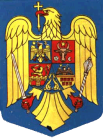 JUDETUL  TIMISPRIMARIACOMUNEI  ORTISOARACod  303305  ,Comuna  Ortisoara  Nr.258/ATelefon 0256/233.266  Fax 0256/211131www.primariaortisoara.roe-mail :primaria.ortisoara@cjtimis.roDISPOZITIA  Nr.05DIN  DATA  DE 25.01.2016Privind stabilirea dreptului  la  ajutorul  pentru  incalzirea  locuintei  cu    lemne , carbuni , combustibili  petrolieri, familiilor  si persoanelor  singure                Sobolu  Gheorghe  Aleodor , Primarul  Comunei  Ortisoara , judetul  Timis;                In conformitate cu prevederile Ordonantei de Urgenta a Guvernului nr.70/2011 privind masurile de Protectie Sociala in perioada sezonului rece modificata prin OG nr.27/2013 si a Normelor metodologice de aplicare a Ordonantei  de Urgenta nr.70/2011 aprobate prin Hotatarea Guvernului nr.920/2011 si Hotararea Guvernului nr.778/2013 , pentru modificarea si completarea Normelor Metodologice de aplicare a prevederilor Legii nr.416/2001 privind Venitul Minim Garantat.                 Vazand cerere si declaratia pe propria raspundere pentru acordarea Ajutorului pentru incalzirea locuintei cu lemne,carbuni ,combustibili petrolieri.                 Analizand fiecare cerere insotita de declaratia pe propria raspundere privind component familiei si veniturile acesteia ,depusa de titularul familiei sau de persoana singura ,inregistrata in Registrul special.              In  temeiul  Art.63 Alin.1 Lit. d , Art.68 Alin. 1 si  Art.115 Alin .1 Lit.a  din  Legea nr.215/2001, privind  Administratia  Publica  Locala  modificata  , completata  si  republicata;DISPUNE:           Art.1 – Se acorda ajutorul lunar pentru incalzirea locuintei cu lemne , carbuni, combustibili petrolieri familiilor si persoanelor singure pentru sezonul rece  2015-2016  pentru  beneficiarii mentionati  in Anexa nr.1 la prezenta Dispozitie  care se ataseaza si face parte integranta din prezenta Dispozitie .           Art.2 – Cuantumul  ajutorului  lunar pentru  incalzirea  locuintei cu lemne ,carbuni , combustibili petrolieri este  stabilit in anexa nr.1 care se ataseaza si face parte integrate din prezenta dispozitie.          Art. 3.- Prezent Art.3 – Prezenta  Dispozitie  poate  fi contestata  in  termen de 30 de zile de la comunicare la Primarul Comunei Ortisoara , Judetul Timis          Art.4 – In cazul in care  sunteti  nemultumiti  de solutionarea contestatiei , Dispozitia poate  fi atacata la Tribunalul  Timis , potrivit  prevederilor Legii Contenciosului Administrativ nr.554/2004 .          Art.5 –– Cu aducerea la indeplinirea prezentei Dispozitii se incredinteaza  Serviciul  Contabilitate din cadrul Primariei Comunei Ortisoara , judetul Timis              Art.6  – Prezenta   Dispozitie se comunica  :                 -Institutiei  Prefectului  Judetului Timis – Directia de Contencios  Administrativ  si  Legalitatea  Actelor;                 -Serviciul  de Contabilitate  din cadrul  Primariei  Comunei  Ortisoara , Judetul Timis                 -Agentia   Judeteana  pentru  Prestatii si  Inspectie  Sociala Timis;                 - Se  va  afisa.                                                                                                      AVIZAT        PRIMAR                                                                             SECRETARSOBOLU GHEORGHE ALEODOR                                ROBANESCU  ANDREI                                               